На основу члана 63. став 1. и члана 54. Закона о јавним набавкама („Сл. Гласник РС“ број 124/12, 14/15 и 68/15) комисија за јавну набавку обавештава сва заинтересована лица у поступку да је извршена измена и допуна конкурсне документације за јавну Добра - Набавка опреме за речни информациони систем РИС, број ЈН 26/2018ИЗМЕНА И ДОПУНА КОНКУРСНЕ ДОКУМЕНТАЦИЈЕ БРОЈ 1На страни 11 конкурсне документације мења се конкурсна документација тако што се додаје текст: Доказ: Понуђач брошурама или другим исправама произвођача доказује захтеване техничке карактеристике.На стр. 32 конкурсне документације мења се  део текста ( део текста из табеле којисе односи на гарантни период )Потребно је у табелу унети гарантни период за сваку наведену ставку појединачно. Минималан гарантни период за сваку ставку је 3 годинеГарантни периодГодина ( минимум 3 године)Гарантни периодМинимални гарантни период за сваку ставку појединачно је 3 године.сервер (ставка 3 техничке спецификације)________________NAS уређај ( ставка 4 техничке спецификације_________________Уређаја за непрекидно напајање електричном енергијом од       6 kva ( ставка 5 техничке спецификације)__________________уређај за непрекидно напајање електричном енергијом од 3 kva ( ставка 6 техничке спецификације)___________________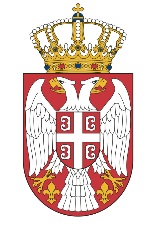 